                                                                                                                                                    Univ. of Mustansiriya                                                                                                                                                                                           College of Pharmacy                                                                                                                                               Branch of Clinical Laboratory                                                                                                                                                                                     Sciences                                               Human Biology                      Lecturer Dr. Buthainah Ibrahem AL-Ezzi     Lec.  7 Circulatory System   The circulatory system is an organ system that permits blood and lymph circulation to transport nutrients (such as amino acids and electrolytes), oxygen, carbon dioxide, hormones, blood cells, etc. to and from cells in the body to nourish it and help to fight diseases, stabilize body temperature and pH, and to maintain homeostasis. The vascular system is a continuous network of tubes or vessels that distributes blood throughout the body and returns it the heart.The circulatory system consist of two systems:-1-Blood vascular system or cardiovascular system.2-Lymphatic vascular system.A. The cardiovascular systemThe blood vascular system is composed of the following:1.Arteries       2.Veins        3.Capillaries        4.Heart   5.VenulesB. The lymph vascular system1. Blind ended lymphatic capillaries that collect lymph fluid from tissues.2. larger lymphatic vessels that connect with one and other and finally empty collected lymph into large veins in the neck where the lymphatic and cardiovascular systems merge.General Structure of Blood VesselsBlood vessels of various sizes and should be aware that the histological appearances of vessels of different sizes (arterioles, arteries) and different types (arteries ,veins) are different from each other. These differences are the result of quantitative variations of a common structural pattern that can be seen in all blood vessels with the exception of capillaries, i.e. the division of the walls of the blood vessels into three layers or tunics. The walls of arteries and veins are composed of endothelial cells, smooth muscle cells and extracellular matrix (including collagen and elastin). These are arranged into three concentric layers: intima, media and adventitia.The intima is the inner layer abutting the vessel lumen. The adventitia is the outer layer abutting the perivascular soft tissue.  The media is sandwiched between the intima and adventitia.1-The intima is the thinnest layer.  It is composed of a single layer of endothelial cells and a small amount of sub endothelial connective tissue. The intima is separated from the media by a dense elastic membrane called the internal elastic lamina.2-The media is the thickest layer and provides structural support, vasoreactivity and elasticity.  It is composed of smooth muscle cells, elastic fibers and connective tissue, which vary in amount depending on the type of vessel. Smooth muscle cells contract (vasoconstriction) or relax (vasodilatation), which is controlled by autonomic nerves (nervivasorum) and local metabolic factors.  3-The adventitia is composed of connective tissue, nutrient vessels (vasa vasorum) and autonomic nerves (nervivasorum).The intima and inner part of the media are nourished by diffusion of oxygen and nutrients from blood in the lumen, and the adventitia and outer part of the media are nourished by vasa vasorum.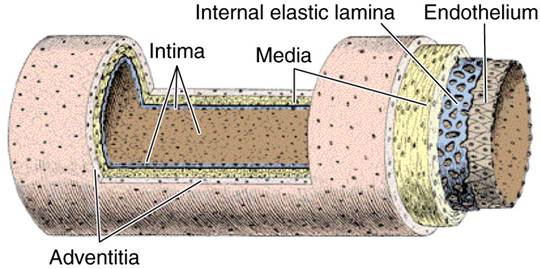 ArteriesThe walls of arteries are thicker than that of veins to withstand pulsatile flow and higher blood pressures.  As arteries become smaller, wall thickness gradually decreases but the ratio of wall thickness to lumen diameter increases .Arteries are divided into three types according to size and function. The constituents of the media of these vessels differ in their relative amounts accordingly.1-Large elastic arteries (aorta, large aortic branchesand pulmonary arteries) the media is abundant in elastic fibers that allow it to expand with systole and recoil during diastole, thereby propelling blood forward.2-Medium-sized muscular arteries (other aortic branches, coronary and renal arteries) the media is abundant in smooth muscle cells that vasoconstriction or vasodilation, thereby controlling lumen diameter and regional blood flow.3-Small arteries and arterioles (in the substance of organs and tissues) the media is abundant in smooth muscle cells that vasoconstriction or vasodilation.  In vessels of this size, smooth muscle contraction causes dramatic changes in lumen diameter, thereby controlling systemic blood pressure as well as regional blood flow.     The walls of these large arteries are so thick that their peripheral parts cannot derive enough oxygen and nutrients from the blood of the vessel that they form. Larger vessels are therefore accompanied by smaller blood vessels which supply the tunica adventitia and, in the largest vessels, the outer part of the tunica media of the vessel wall. The vessels are called vasa vasorum. The vasa vasorum are found in large vein and arteries such as the aorta and its branches. These small vessels serve to provide blood supply and nourishment for tunica adventitia and outer parts of tunica media of large vessels.Aorta
The wall of the aorta illustrates the three layers of a blood vessel. As described above with the same details except the tunica media is the largest portion of the wall and is composed of elastic fibers, smooth muscle and collagenous tissue. Note the presence of large numbers of elastic fibers which makes this an elastic blood vessel. The elastic fibers allow the aorta to stretch during systole to accommodate a large volume of blood, and then contract during diastole to push the blood downstream through cardiovascular system.Finally, the tunica adventitia is the outermost component of the arterial wall with a few small blood vessels called vasa vasorum that supplies the cells that make up the arterial wall..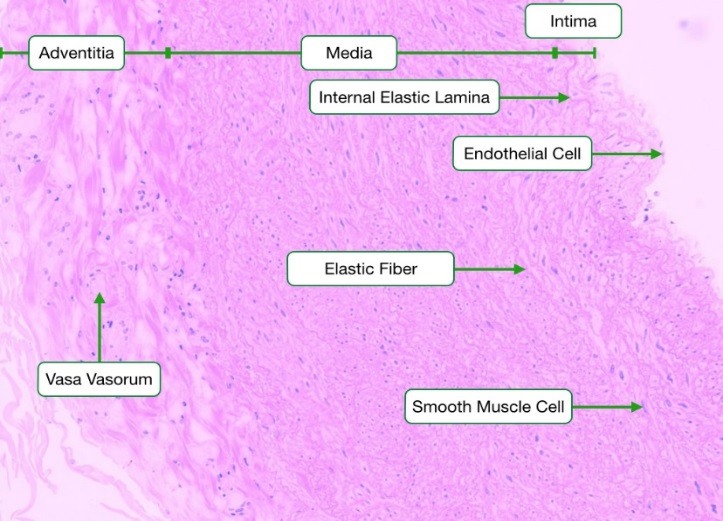 The diameter of individual arteries decreases as we follow them further into the periphery. However, their total diameter increases, which leads to a fall in blood pressure. Also, the properties of the elastic arteries have to some extent evened out differences in diastolic and systolic blood pressure. The amount of elastic fibers in the tunica media decreases with these physiological changes.ArteriolesIn arterioles, the tunica media contains only one or two layers of smooth muscle cells. Contraction of the smooth muscle cells constricts the lumen of the arteriole, increasing vascular resistance and reducing the flow of blood into capillary beds.
The smooth muscle of arterioles and, to some extent, the smooth muscle of small muscular arteries regulate the blood flow to their target tissues. Arterioles receive both sympathetic and parasympathetic innervation. The final branching of the arterioles finally gives rise to the capillary network (microcirculation). 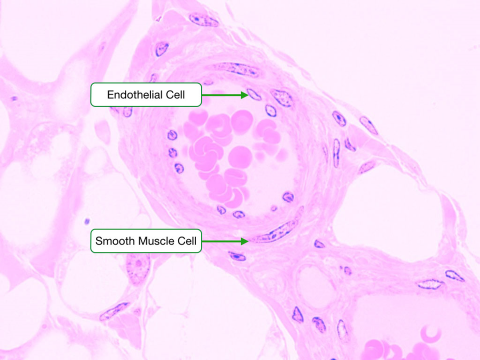 Veins
    The walls of veins are thinner than the walls of arteries, while their diameter is larger. In contrast to arteries, the layering in the wall of veins is not very distinct. The tunica intima is very thin. Only the largest veins contain an appreciable amount of sub endothelial connective tissue. Internal and external elastic laminae are absent or very thin. The tunica media appears thinner than the tunica adventitia, and the two layers tend to blend into each other. The appearance of the wall of veins also depends on their location. The walls of veins in the lower parts of the body are typically thicker than those of the upper parts of the body, and the walls of veins which are embedded in tissues that may provide some structural support are thinner than the walls of unsupported veins.
Venules
They are larger than capillaries. . Small venulesare usually surrounded by pericytes, and larger venules are surrounded by smooth muscle. Venules collect blood from the capillary beds and play a critical role in immune responses to infection as they are the sites where immune cells cross from the blood into the surrounding tissue.VenaCava
The inferior vena cava is the largest vein in the human body. It collects blood from veins serving the tissues inferior to the heart and returns this blood to the right atrium of the heart. There are two in humans, the inferior vena cava (carrying blood from the lower body) and the superior vena cava (carrying blood from the head, arms, and upper body). Although the vena cava is very large in diameter, its walls are incredibly thin due to the low pressure exerted by venous blood.Comparison between a vein and artery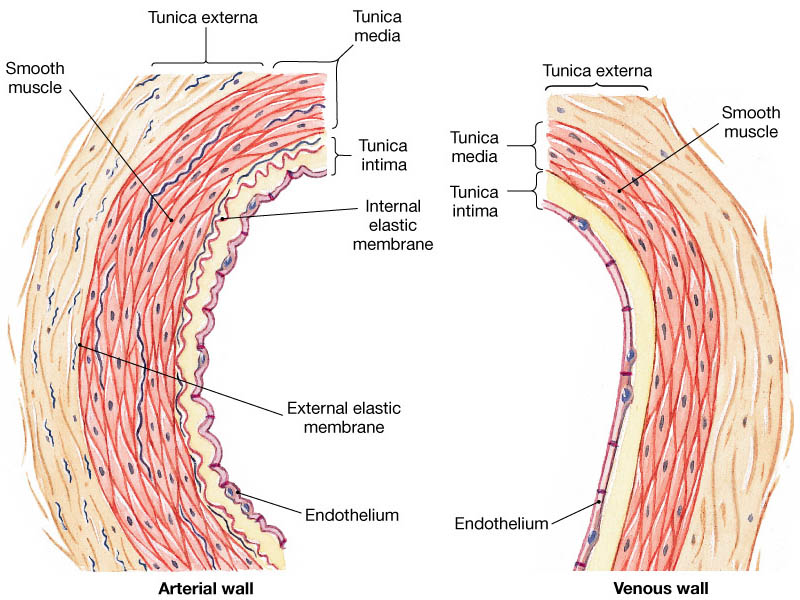 Capillaries are small, normally around 3-4µm, but some capillaries can be 30-40 µm in diameter. The largest capillaries are found in the liver. Capillaries connect arterioles to venules. They allow the exchange of nutrients and wastes between the blood and the tissue cells, together with the interstitial fluid. This exchange occurs by passive diffusion and by pinocytosis which means 'cell drinkingTypes of capillaries1-Fenestratedcappillaries: Have the same structure of non fenestrated but several circular opening in their endothelium cell are closed by diaphragm.This type capillary found in kidney and endocrine gland. 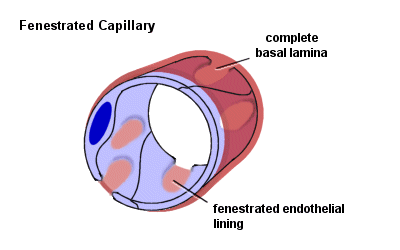 2-Sinusoid or discontinuous capillaryA large capillaries with diameter of (30-40)pm or more. It consists of cells which are irregular in shape and discontinuous basal membrane. The endothelium is not connected by desmosome and associated with macrophagocytic or (Kupffer cells). This type is found in spleen, bone marrow, and liver.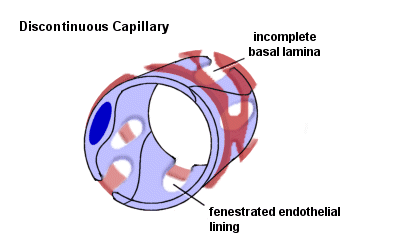 3-Non fenestrated (Continuous capillaries)Are most common in body consist the wall endothelial cell resting on basal membrane and contain pericyte and pinocytotic vessel. This type capillary found in skin and muscle.Are  formed by "continuous" endothelial cells and basal lamina. The endothelial cell and the basal lamina do not form openings, which would allow substances to pass the capillary wall without passing through both the endothelial cell and the basal lamina. Both endothelial cells and the basal lamina can act as selective filters in continuous capillaries. 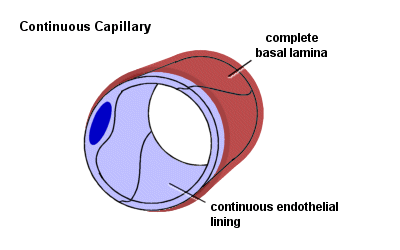 HeartThe heart is a muscular organ in humans and other animals, which pumps blood through the blood vessels of the circulatory system. Blood provides the body with oxygen and nutrients, and also assists in the removal of metabolic wastes. The heart is located in the middle compartment of the mediastinum in the chest, the heart is a pump with four chambers and valves that maintain a one-way flow of blood. The wall of heart consists of three layers that are homologous to the three tunic of blood vessels.Tunica Intima: ( Endocardium)The Endocardium is composed of a continuous endothelial lining, with attendant basement membrane, that lies on top of a layer of collagen. The endothelium of the heart is continuous with that of the aorta, vena cava, pulmonary artery, and pulmonary veins, Purkinje Fibers ( impulse conducting fibers ,it is large modified of muscle cell).Tunica Media: ( Myocardium)The myocardium is a variably-sized layer of cardiomyocytes that lies between the endocardium and epicardium and makes up the bulk of the heart's mass. Cardiomyocytes are arranged end to end, in a branching network of fibers and are attached to one another by specialized sections of membrane known as intercalated discs. The membrane at intercalated discs possess a large number of gap junctions which allow nearly free passage of ions between cardiomyocytes which is critical for cardiac action potential propagation. Tunica Adventitia: (Epicardium)The Epicardium of the heart is lined by a layer of flat mesothelial cells that lie on top of a layer of collagenous tissue. The epicardium makes up the visceral pericardium and serves as a lubricated surface which allows for the free movement of the heart within the pericardium. The outer, parietal pericardium also possesses a layer of mesothelium but is not considered a histological component of the heart itself.Heart also have four valves composed of connective tissue layered with endothelium on each side, valves consist of three layes: Spongiosa (loose collagen),fibrosa(dense of connective tissue), Ventricularis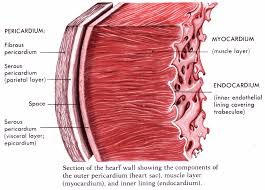 ArteryVeinThick wallshape less deformedtunica intina crinkledthree distinct layerstunica media prominentThin wallshape flattedSmoothlayering indistinctWeak